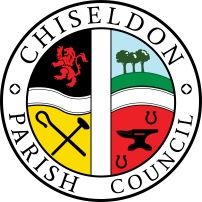 Contact details:Clerk – 01793 740744 clerk@chiseldon-pc.gov.ukPlanning, Transport Development and Highways Committeemeeting at the The Old Chapel, Butts Road, Thursday  26th April 2018 at 7.00pmADDITIONAL MEETING AGENDA – PLANNING ITEMS ONLY     Next meeting: Tuesday 31st May 2018 at 7.30pm in The Old Chapel, off Butts Road (Monday is bank holiday)Signed: C Wilkinson (Clerk)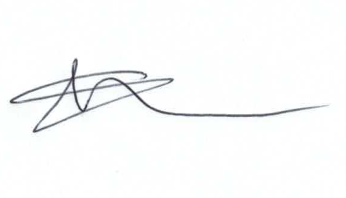 Supplementary Agenda information: Committee Members: Caroline Brady (Chair), Chris Rawlings (Vice Chair), Jenny Jefferies, Ian Henderson, David Hill, Matt Harris, Andrew McDonald, Phil Costigan, Glenn Mills.1.Attendances and apologies for absence2.Declarations of interest3.Public recess4.Approval  OF MINUTES from the meeting on Thursday 26th April   20185.6.Matters arising  not on the agenda     Action points.PLANNING7.               VOTING ITEMSReview and Vote on new submitted applications.S/HOU/18/0661 for 11 Marlborough RoadS/HOU/18/0218 and S/LCB/18/2019 for 16 Badbury – amended plansS/HOU/18/0573 and S/LBC/18/0574 for 26 Hodson Lane, HodsonS/18/0516 1 Butts RoadANY OTHER BUSINESS(Note, items in AOB cannot be voted on)